İnsanların bir amaç için kullandığı tüm araç – gereçlerin üretilebilmesi için, hayatlarını kolaylaştırmak için kullanılan yöntem teknik ve bilgilerin tümüne ne ad verilir?BilişimTeknolojiYazılımDonanımBulut depolama, bulut teknolojisinin ortaya çıkardığı gelişmeler ile oluşturulmuş bir teknolojidir. Aşağıdakilerden hangisi doğrudur?Bilgilerimizi bulut depolamada saklayabiliriz.Bulut depolamadaki bilgilere internet olan her yerden ulaşabiliriz.Bedava bulut depolama biriminden yararlanabiliriz.Hepsi.Aşağıdakilerden hangisi yerli ve milli imkânlarla Türkiye’nin ürettiği işletim sistemidir?WindowsAndroidPardusLinuxDijital ortamlarda bilgi (resim, müzik…) ve komutları kaydetmek için kullanılan birimlere ne denir ?DosyaKlasörUzantıProgramBilgisayarda benzer dosyaları içinde sakladığımız birimlere ne denir?DosyaKlasörUzantıProgram Kendi emeğimiz ile oluşturduğumuz ürünler için sahip olduğumuz haklardır. Kullanma, paylaşma ve değiştirme gibi izinleri kapsar.  Eserlerimizin izin verildiği kadar kullanımını sağlayan ve eser sahibinin haklarını koruyan haklardır ne denir?Telif hakkıBilişim etiğiDijital vatandaşlıkBilişim suçuAşağıdakilerden hangisi bilişim suçu değildir?Dolandırıcılık yapmakTehdit etmekBaşkalarının şifresini çalmakLisanslı program kullanmakTüm resmi kurumların elektronik ortamda hizmetlerini paylaştıkları ortak platformun adı nedir?E-okulE-devletE-SağlıkE-BankEserlerin,  sahiplerinin izin verildiği şekilde kullanılabilecek lisans türüne Yaratıcı Birliktelik denir. Yaratıcı birliktelik sembolünün (CC) olduğu eserler telif hakları çerçevesinde kopyalanabilir, dağıtılabilir, düzenlenebilir ve birleştirilebilir. Aşağıdaki yaratıcılık sembollerinin anlamları sırasıyla nedir?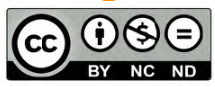 Sahibine atıf yapılmalıSahibine atıf yapılmamalı, ticari amaçlı kullanılmamalı, eseri türetemezsinSahibine atıf yapılmalı, ticari amaçlı kullanılmamalı, eseri türetemezsinAynı lisans türü ile kopyalayıp, çoğaltabilirsin.Dosya ve klasörlerimizi aşağıdaki programlardan hangisi ile sıkıştırabiliriz?PaintChromeWinzipMedia PlayerAşağıdakilerden hangisi siber zorbalığa örnek verilemez?Tehdit etmekTaciz etmekİftira atmakLisanslı program kullanmak Tüm kullanma haklarını ücret karşılında satın aldığımız yazılım hangisidir?Lisanslı yazılımÜcretsiz yazılımDemo yazılımPaylaşılan yazılım*************************************************************************************Nomofobi nedir açıklayınız.(12 Puan)         …………………………………………………………………………………………………………………….Program Bilişim Teknolojilerinin kullanım alanlarından 4 tanesini yazınız?(8Puan)Aşağıdaki dosya ve uzantıları eşleştiriniz?(10Puan).mp3		1) resim.mp4		2) müzik.jpeg		3) hareketli resim.gif		              4) Word.doc		5) müzikAşağıdaki ifadeleri okuyunuz ve doğru olanlar ifadelerin önündeki boşluğa “D”,  yanlış olan ifadelerin önündeki boşluğa “Y” harfi koyunuz.   (14 Puan)1.(   )Android bir işletim sistemidir.2.(   )Tüm işletim sistemleri paralıdır.3.(  ) Bir cihaz sadece bir işletim sistemini destekler.4.(  ) Bilgisayarda işletim sistemi olmak zorunda değildir.5.(  ) Uygulama programları her işletim sistemine kurulabilir.6.(  ) İşletim sistemi dosyalara erişimi sağlar.7.(  )İşletim sistemi yazılım olduğu için donanımlarla ilgisi yoktur.Zeynep İnternet’te bir oyun görür. Oyunu indirmek istediğinde ücretli bir oyun olduğunu fark eder. Oyuna ücret ödemek istemez ve bu konuda abisi Ali’den yardım almaya karar verir. Abisi bu tür oyunları ücretsiz olarak indirilecek internet sitelerinin olduğunu, bazı kişilerin oyunu kendi İnternet sitelerinde ücretsiz olarak yayınladığını böylece kendi İnternet sitelerine daha fazla ziyaretçi gelmesini sağladıklarını söyler. Aslında bu oyunu üretenlerin istemedikleri bir durum olduğunu belirtir.
Zeynep’in abisi bilgisayarın başına geçer ve oyunu indirir. Bir süre sonra oyunun bilgisayara yüklenmiş olduğunu fark ederler ve dosyaya tıklayarak kurulumunu yapmaya çalışırlar.Yukarıdaki metini okuyunuz, etik olmayan davranışları yazınız. (8 Puan)